Colegio Nuestra Señora de PompeyaAsignatura: Matemática comúnProfesora: Valeria Farías PiñaCurso: 4° Medio Unidad 2: GeometríaVectores en el planoAprendizaje esperado de la unidad:AE Representar e identificar vectores en el plano y operar con estos.Instrucciones:La actividad se desarrolla en el cuaderno y será revisada con posterioridad.Puedes guiarte con el texto del estudiante o con los contenidos y ejemplos dados.Un vector  gráficamente es una flecha en el plano cartesiano, que va desde el punto  hasta el punto .Ejemplo. Graficar en un mismo plano los vectores: 1) 	2) 		3) 	4)  	5)  	6) 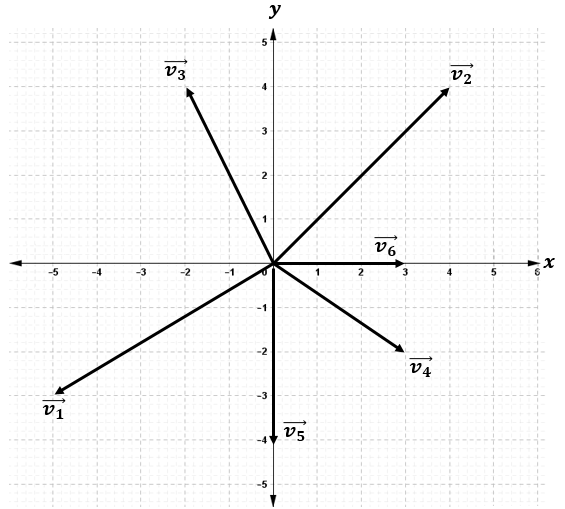 Recuerda que los puntos de un plano son de la forma  indicará izquierda o derecha desde el centro, mientras que  será hacia arriba o abajo.Observa que todos los vectores son flechas con inicio Sean  ,    y   .       En palabras simples se tiene que  es la primera coordenada de  mientras que  es la segunda. Diremos primero y segundo. Lo mismo en  . es un número real, cualquier número. Tendremos:      (suma de vectores)   En palabras simples, se suma o resta el primero con el primero, y el segundo con el segundo        (multiplicación de vector por escalar)   En palabras simples, se multiplica el número k tanto por el primero como por el segundoEjemplos. Sean     y Calcula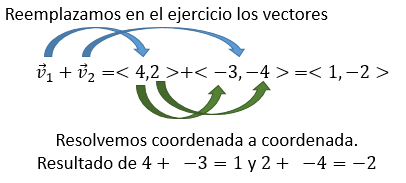 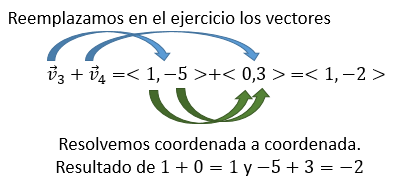 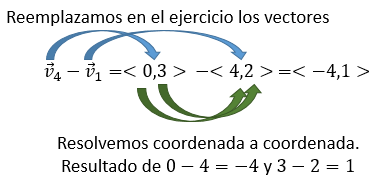 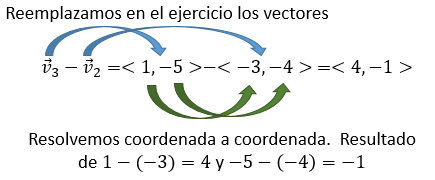 En el ejercicio número 3 y número 4 tener en consideración que al ser una resta de vectores, las dos coordenadas del vector cambian de signo. Por  ejemplo: 1)         2) 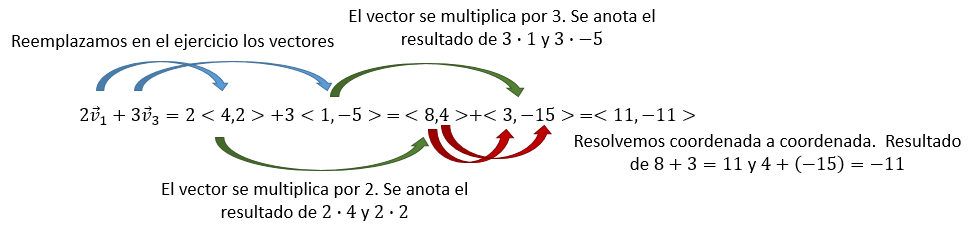 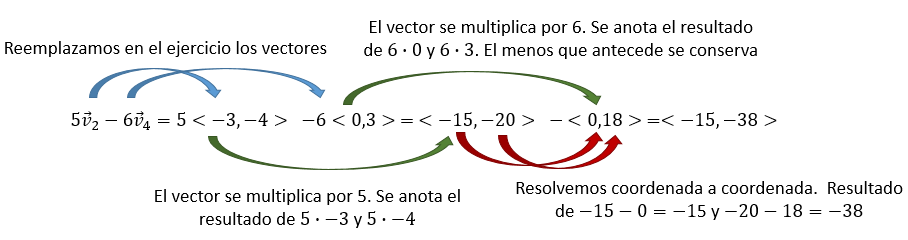 Se generaliza para ejercicios en los que se tengan tres o más vectoresEjercicios Ubica en un mismo plano los siguientes vectores. Sean ,   ,   .  CalculaContenidos a evaluarAprendizajes esperados / objetivos de aprendizaje a evaluarVectores en el planoOperatoria con vectoresCalcula módulo de vectores.Suma y resta vectores. Multiplica vectores por escalar.Grafica vectores en el plano cartesiano.